Муниципальное бюджетное общеобразовательное учреждениеСуховская средняя общеобразовательная школа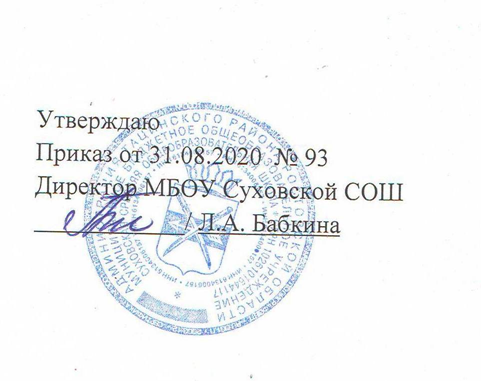 РАБОЧАЯ ПРОГРАММАпо геометрии 11 класс2020-2021Учитель: Бабкина Лариса Александровна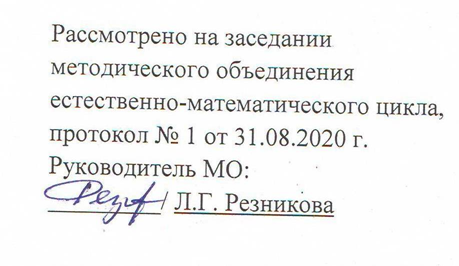 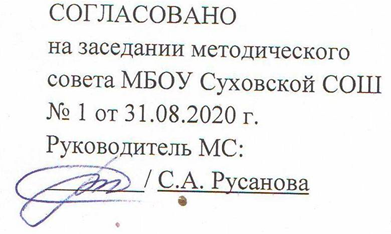 2020ПЛАНИРУЕМЫЕ РЕЗУЛЬТАТЫ ОСВОЕНИЯ УЧЕБНОГО ПРЕДМЕТАТРЕБОВАНИЯ К УРОВНЮ
ПОДГОТОВКИ ВЫПУСКНИКОВВ результате изучения геометрии на базовом уровне ученик должензнать/пониматьзначение математической науки для решения задач, возникающих в теории и практике; широту и в то же время ограниченность применения математических методов к анализу и исследованию процессов и явлений в природе и обществе;значение практики и вопросов, возникающих в самой математике для формирования и развития математической науки; историю развития понятия числа, создания математического анализа, возникновения и развития геометрии;универсальный характер законов логики математических рассуждений, их применимость во всех областях человеческой деятельности;уметьраспознавать на чертежах и моделях пространственные формы; соотносить трехмерные объекты с их описаниями, изображениями;описывать взаимное расположение прямых и плоскостей в пространстве, аргументировать свои суждения об этом расположении;анализировать в простейших случаях взаимное расположение объектов в пространстве;изображать основные многогранники и круглые тела; выполнять чертежи по условиям задач;строить простейшие сечения куба, призмы, пирамиды;решать планиметрические и простейшие стереометрические задачи на нахождение геометрических величин (длин, углов, площадей, объемов);использовать при решении стереометрических задач планиметрические факты и методы;проводить доказательные рассуждения в ходе решения задач;использовать приобретенные знания и умения в практической деятельности и повседневной жизнидля:исследования (моделирования) несложных практических ситуаций на основе изученных формул и свойств фигур;вычисления объемов и площадей поверхностей пространственных тел при решении практических задач, используя при необходимости справочники и вычислительные устройства.СОДЕРЖАНИЕ УЧЕБНОГО КУРСА 11  КЛАССАПовторение (3 часа)Векторы в пространстве (7 часов)Понятие вектора в пространстве. Модуль вектора. Равенство векторов. Сложение и вычитание векторов. Коллинеарные векторы. Умножение вектора на число. Разложение вектора по двум неколлинеарным векторам. Компланарные векторы. Разложение вектора по трем некомпланарным векторам.Метод координат в пространстве. Координаты и векторы (15 часов)     Декартовы координаты в пространстве. Формула расстояния между двумя точками. Уравнения сферы и плоскости. Формула расстояния от точки до плоскости.Векторы. Угол между векторами. Координаты вектора. Скалярное произведение векторов. Длина вектора в координатах, угол между векторами в координатах. Коллинеарные векторы, коллинеарность векторов в координатах.Тела и поверхности вращения. Цилиндр, конус и шар (17часов)Цилиндр и конус. Усеченный конус. Основание, высота, боковая поверхность, образующая, развертка. Осевые сечения и сечения параллельные основанию.Шар и сфера, их сечения, касательная плоскость к сфере.Объемы тел и площади их поверхностей (23часа)Понятие об объеме тела.Отношение объемов подобных тел.Формулы объема куба, прямоугольного параллелепипеда, призмы, цилиндра. Формулы объема пирамиды и конуса. Формулы площади поверхностей цилиндра и конуса. Формулы объема шара и площади сферы.Повторение (4 часа)Календарно-тематическое  планированиеНаименование рабочей программы Аннотация к рабочей программеРабочая программа по предмету «Геометрия »Класс «11»ФКГОС СООРабочая программа составлена на основе:- федерального компонента государственного образовательного стандарта среднего общего образования;-Сборника нормативных документов. «Математика. Федеральный компонент государственного стандарта. Федеральный базисный учебный план и примерные учебные планы. Примерные программы по математике. М. «Дрофа»», 2013 г.- Программа общеобразовательных учреждений ГЕОМЕТРИЯ 10-11 классы. Составитель: Т.А. Бурмистрова. Москва «Просвещение», 2015 год.- Рабочие программы по геометрии: 7-11 классы / Сост. Н. Ф. Гаврилова. – М.: ВАКО, 2013 год.;- требований Основной образовательной программы СОО МБОУ Суховской СОШ;- положения о рабочей программе МБОУ Суховской СОШРабочая программа по предмету «Геометрия »Класс «11»ФКГОС СООУчебники: Геометрия. Учебник для 10-11 классов общеобразовательных организаций. /Л.С. Атанасян, В. Ф. Бутузов, С.Б. Кадомцев и др. / «Просвещение». Москва. 2015 г.Рабочая программа по предмету «Геометрия »Класс «11»ФКГОС СООКоличество   часов:  рабочая программа рассчитана на 2 учебных часа в неделю, общий объем – 68 часов в год. Согласно годовому учебному календарному графику: 69 часов в год .Рабочая программа по предмету «Геометрия »Класс «11»ФКГОС СООЦели программы: овладение системой знаний и умений, необходимых для применения в практической деятельности, изучения смежных дисциплин, продолжения образования;•	интеллектуальное развитие, формирование свойственных математической деятельности качеств личности, необходимых человеку для полноценной жизни в современном обществе: ясности и точности мысли, критичности мышления, интуиции, логического мышления, элементов алгоритмической культуры, способности к преодолению трудностей;•	формирование представлений об идеях и методах геометрии как универсального языка науки и техники, средства моделирования явлений и процессов;•	воспитание культуры личности, отношения к предмету как к части общечеловеческой культуры, играющей особую роль в общественном развитии.№ урока№ урокаТема урокаДата по плануДата по плануДата фактическ.Дата фактическ.Повторение (3 часа)Повторение (3 часа)Повторение (3 часа)Повторение (3 часа)Повторение (3 часа)Повторение (3 часа)Повторение (3 часа)1Повторение: Параллельность прямых и плоскостейПовторение: Параллельность прямых и плоскостейПовторение: Параллельность прямых и плоскостей4.094.092Повторение: Перпендикулярность прямых и плоскостейПовторение: Перпендикулярность прямых и плоскостейПовторение: Перпендикулярность прямых и плоскостей7.097.093Повторение:МногогранникиПовторение:МногогранникиПовторение:Многогранники11.0911.09Векторы в пространстве   (7 часов)Векторы в пространстве   (7 часов)Векторы в пространстве   (7 часов)Векторы в пространстве   (7 часов)Векторы в пространстве   (7 часов)Векторы в пространстве   (7 часов)Векторы в пространстве   (7 часов)44Понятие вектора. Равенство векторов14.0914.0955Сложение и вычитание векторов. Сумма нескольких векторов18.0918.0966Умножение вектора на число21.0921.0977Компланарные векторы. Правило параллелепипеда25.0925.0988Разложение вектора по трем некомпланарным векторам28.0928.0999Обобщающий урок по теме «Векторы в пространстве»02.1002.101010Контрольная   работа №1  по теме «Векторы в пространстве»05.1005.10Метод координат в пространстве (15 часов)Метод координат в пространстве (15 часов)Метод координат в пространстве (15 часов)Метод координат в пространстве (15 часов)Метод координат в пространстве (15 часов)Метод координат в пространстве (15 часов)Метод координат в пространстве (15 часов)1111Прямоугольная система координат в пространстве09.1009.101212Координаты вектора12.1012.101313Решение задач на применение координат вектора16.1016.101414Связь между координатами векторов и координатами точек10.1010.101515Простейшие задачи в координатах19.1019.101616Решение задач по теме «Простейшие задачи в координатах»23.1023.101717Решение задач по теме «Простейшие задачи в координатах»26.1026.101818Угол между векторами. Скалярное произведение векторов06.1106.111919Решение задач на применение скалярного произведения векторов09.1109.112020Вычисление углов между прямыми и плоскостями13.1113.112121Решение задач навычисление углов между прямыми и плоскостями16.1116.112222Центральная симметрия. Осевая симметрия. Зеркальная симметрия20.1120.112323Параллельный перенос23.1123.112424Обобщающий урок по теме«Метод координат в пространстве»27.1127.112525Контрольная работа №2 «Метод координат в пространстве»30.1130.11Цилиндр, конус и шар (17 часов)Цилиндр, конус и шар (17 часов)Цилиндр, конус и шар (17 часов)Цилиндр, конус и шар (17 часов)Цилиндр, конус и шар (17 часов)Цилиндр, конус и шар (17 часов)Цилиндр, конус и шар (17 часов)2626 Понятие цилиндра4.124.122727Площадь поверхности цилиндра7.127.122828Решение задач по теме «Понятие цилиндра. Площадь поверхности цилиндра»11.1211.122929Понятие конуса 14.1214.123030Площадь поверхности конуса18.1218.123131Усечённый конус21.1221.123232Решение задач по теме «Конус»25.1225.123333Сфера и шар. Уравнение сферы28.1228.123434Взаимное расположение сферы и плоскости15.0115.013535Касательная плоскость к сфере18.0118.013636Площадь сферы22.0122.013737Решение задач на различные комбинации тел25.0125.013838Решение задач на многогранники, цилиндр29.0129.013939Решение задач на  конус, шар1.021.024040Решение задач на  конус, шар5.025.024141Урок обобщающего повторения по теме «Цилиндр, конус и шар»08.0208.024242Контрольная работа №3 по теме«Цилиндр, конус, шар»12.0212.02Объёмы тел  (23 часа)Объёмы тел  (23 часа)Объёмы тел  (23 часа)Объёмы тел  (23 часа)Объёмы тел  (23 часа)Объёмы тел  (23 часа)Объёмы тел  (23 часа)4343Понятие объёма. Объём прямоугольного параллелепипеда15.0215.024444Объём прямоугольного параллелепипеда19.0219.024545Решение задач по теме «Объём прямоугольного параллелепипеда»22.0222.024646Объём прямой призмы26.0226.024747Объём цилиндра1.031.034848Решение задач на вычисление объёмов прямой призмы и цилиндра5.035.034949Вычисление объёмов тел с помощью определённого интеграла8.038.035050Объём наклонной призмы12.0312.035151Объём пирамиды15.0315.035252Объём усеченной пирамиды19.0319.035353Решение задач на вычисление объёма пирамиды22.0322.035454Объём конуса02.0402.045555Объём конуса. Решение задач5.045.045656Урок обобщающего повторения по теме «Объем пирамиды и конуса»9.049.045757Контрольная работа №4 «Объёмы призмы, пирамиды, цилиндра, конуса»12.0412.045858Анализ к.р. Объём шара16.0416.045959Объёмы шарового сегмента, шарового слоя, шарового сектора19.0419.046060Объём шара. Решение задач23.0423.046161Объёмы шарового сегмента, шарового слоя, шарового сектора. Решение задач26.0426.046262Площадь сферы30.0430.046363Решение задач на вычисление площади сферы3.053.056464Обобщающий урок по теме «Объём шара и площадь сферы»7.057.056565Контрольная работа №5 «Объём шара и площадь сферы»10.0510.05Повторение  (4 часа)Повторение  (4 часа)Повторение  (4 часа)Повторение  (4 часа)Повторение  (4 часа)Повторение  (4 часа)Повторение  (4 часа)6666Анализ к.р. Аксиомы стереометрии и их следствия. Параллельность прямых, прямой и плоскости. Решение задач.14.0514.056767Угол между прямыми. Параллельность плоскостей. Теорема о трёх перпендикулярах. Решение задач17.0517.056868Площадь поверхности и объём призмы. Площадь поверхности и объём пирамиды. Решение задач21.0521.056969Площадь поверхности и объём цилиндра. Площадь поверхности и объём конуса. Площадь поверхности сферы и объём шара. Решение задач24.0524.05